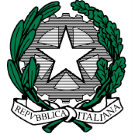 Istituto Comprensivo Statale De Andreis CONSENSO ALL’UTILIZZO DELLO SPORTELLO PSICOLOGICO
I sottoscritti_________________________________e ____________________________genitori/tutori dell’alunno/a__________________________________________________Nat__  a _______________________________________ il _________________________della classe ___ sez ___ dell’ICS De Andreis, plesso   ______________________________AUTORIZZANO                                    NON AUTORIZZANO    a usufruire dello sportello di ascolto psicologico per l’anno scolastico 2018/2019.Data__________________                                                         Firma madre                                                                   Firma padre______________________________                          _______________________________Compilare e consegnare al docente coordinatore di classe
